Exercise Name
Homeland Security Exercise and Evaluation Program (HSEEP)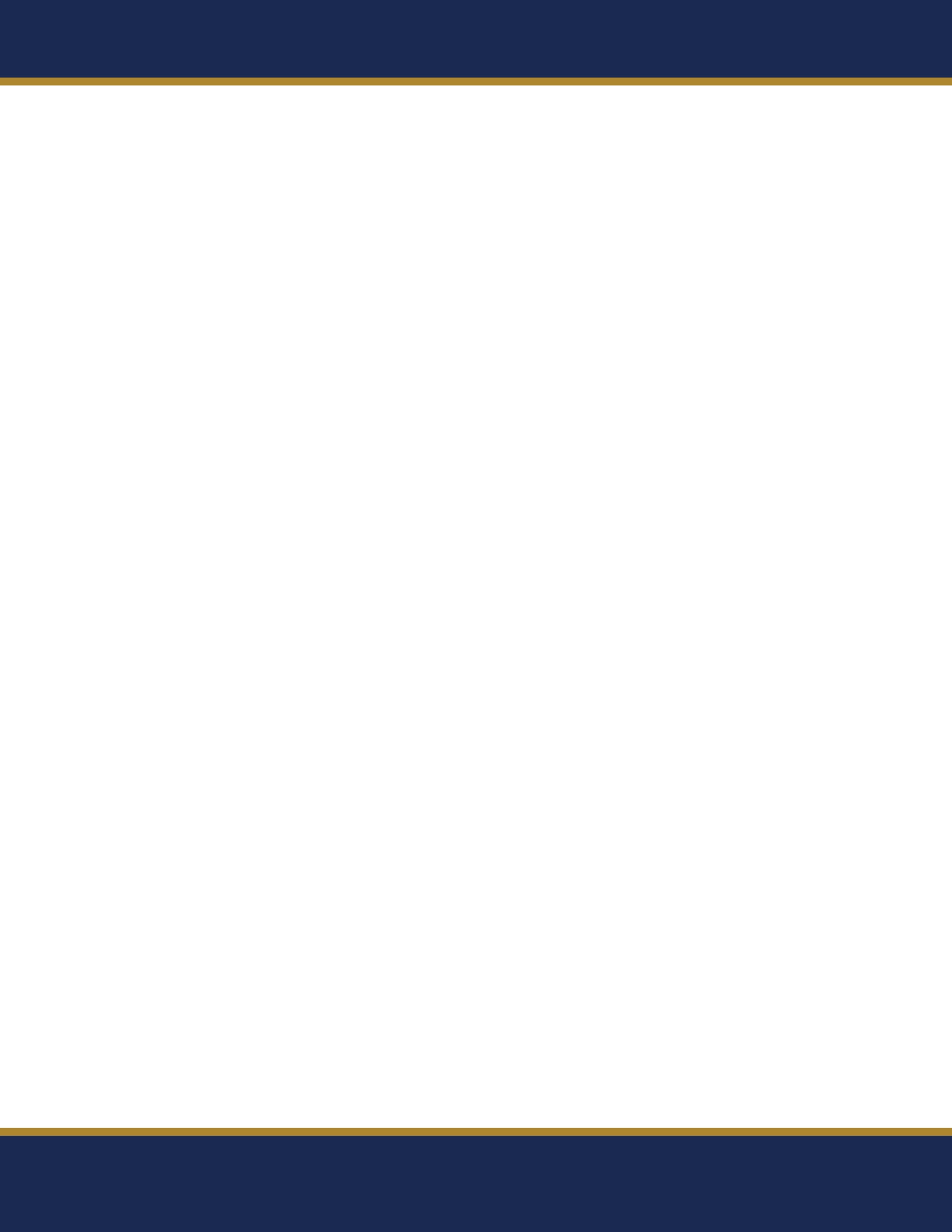 EXERCISE PLANNING MEETING TYPE AGENDADateLocationDial-in number: 						Conference code:
Number 						           NumberAGENDAPOINTS OF CONTACT FOR EXERCISEName – Assignment/Role       			Name – Assignment/Role
Title						       	Title
Phone Number		      			Phone Number
Email							Email	      	